                        Наркотики —  беда для здоровьяНаркомания – одна из  огромных проблем современного общества по всему миру. По мнению специалистов,  распространение наркомании в современном мире представляет для настоящих и будущих поколений не менее страшную опасность, чем эпидемии чумы или холеры. 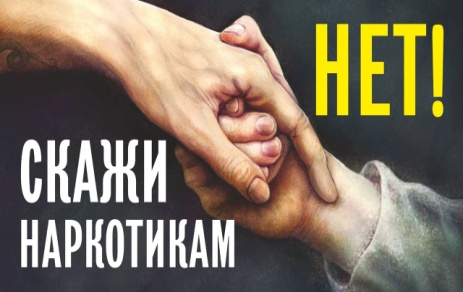 Все больше людей страдает зависимостью, которая преимущественно ведет к смерти. Распространение психоактивных веществ с помощью интернета и закладок привело к тому, что всё чаще потребителями становятся дети, которые покупают  наиболее дешёвые, а значит – самые опасные наркотики.Специалисты напоминают, что физиологическое влечение к приёму наркотических препаратов возникает уже после 2-3 доз, а иногда – и после одной. Человек может не чувствовать привыкания, но уже стать зависимым.Следует знать, что вред организму наносят абсолютно все  психоактивные вещества, будь то традиционные опиаты (героин,  опий, метадон), «лёгкие наркотики» (марихуана, гашиш)  или психотропы (спайсы, соли, амфетамин).Существует несколько факторов  риска наркомании. Это  биологические (если один из родителей употреблял запрещённые вещества) и социальные.  Быстрее втягиваются  в наркотическую зависимость люди, которые морально не способны противостоять соблазну.Причины,  по которым возникает желание попробовать наркотическое вещество?-Доступность психоактивных веществ. - Нормальное отношение к психоактивным веществам в обществе (убеждены, что они не приносят вреда). - Нерешенные личные проблемы (забыться, расслабиться, притупить боль).  - Постоянный стресс, давление в семье ( плохие отношения между родителями и детьми, мужем и женой).- Отсутствие целей в жизни и мотивации (если всё есть, то не нужно ни к чему стремиться).   Специалисты предупреждают, излечиться на 100%  от этого недуга просто невозможно. Риск рецидива будет неотрывно следовать за выздоравливающим наркоманом. Толчком к рецидиву может стать, что угодно: обида, самоуверенность, случайная встреча «старого друга». Многие люди задают себе вопрос, что лучше  алкоголь или наркотики?  По результатам  исследований  действие обоих  негативно скажется на здоровье. При употреблении обоих  происходят физиологические, психические и личностные изменения в организме,   стирание  грани между реальностью.Прием наркотических средств – один из основных источников заболеваний ВИЧ, СПИД, гепатит,  сифилис. Зависимые от наркотиков люди предпочитают вводить ядовитые вещества  путем  внутривенных инъекций.  Когда разум затемнен  желанием получить дозу, никто не думает о возможных последствиях использования чужих игл.  От этих болезней наркоманы  умирают раньше, чем произошло отравление организма наркотиком.Специалисты напоминают, что абсолютно все наркотики по своей природе являются ядами, поражающими все системы органов и тканей, но особенно центральную нервную систему, мозг, половую систему, печень и почки. Как правило, люди с самым крепким здоровьем при регулярном употреблении наркотиков живут не более   10-ти лет  (наркоманы  редко переживают 30-летний возраст). Тяжесть зависимости  от наркотиков сравнивается с онкологическими болезнями, а смертность достигает 90%. Согласно медицинским данным, наркоманы умирают   от  передозировки  и от полученных инфекций.Наркоман теряет инстинкт самосохранения и легко может замерзнуть, стать жертвой преступления, попасть в аварию, погибнуть от несчастного случая и многих других причин.Кроме злоупотребления наркотиками увеличивается количество людей, которые употребляют летучие токсические вещества ( растворители, средства для химической чистки одежды, вещества для борьбы с насекомыми и грызунами). При вдыхании паров таких веществ, происходит   отравление организма с  нарушениями деятельности центральной нервной системы. При небольшой дозе таких веществ это заканчивается непродолжительным обмороком и галлюцинациями, при большой дозе может наступить смерть. Ни под каким предлогом  не пробуйте  наркотик. Если же это все-таки произошло, то откажись от следующей  дозы, чтобы не вызывать привыкание. Помните, квалифицированная помощь – это единственный путь к спасению. Не ждите чудес, не ищите панацею: обратитесь за лечением  в специализированную клинику.